Pulmonary vascular dysfunction and cor pulmonale during acute respiratory distress syndrome in sicklersJérôme Cecchini, MD1,2*, Florence Boissier, MD, PhD1, Aude Gibelin, MD3, Nicolas de Prost, MD, PhD1,2, Keyvan Razazi, MD1,2, Guillaume Carteaux, MD, PhD1,2, Frederic Galacteros, MD, PhD4, Bernard Maitre, MD, PhD1,2, Christian Brun-Buisson, MD1,2, Armand Mekontso Dessap, MD, PhD1,2.1 Assistance Publique - Hôpitaux de Paris, Hôpitaux Universitaires Henri Mondor, DHU ATVB, Service de Réanimation médicale. 94000 Créteil, France2 Université Paris Est, Institut Mondor de recherche biomédicale – Groupe de recherche clinique CARMAS, 94000 Créteil, France3 Assistance Publique - Hôpitaux de Paris, Hôpital Tenon, Unité de Réanimation médico-chirurgicale, Pôle Thorax Voies aériennes, Groupe hospitalier des Hôpitaux Universitaires de l’Est Parisien, Paris, France4 Assistance Publique - Hôpitaux de Paris, Hôpitaux Universitaires Henri Mondor, Centre de référence des pathologies du globule rouge. 94000 Créteil, FranceSupplementary Appendixe-Table 1. Acute cor pulmonale risk score adapted from (1)The acute cor pulmonale risk score is a four-point scoring system proposed by Mekontso Dessap et al. (1) to predict the probability of acute cor pulmonale during acute respiratory distress syndrome (ARDS). a In the present study, patients with acute chest syndrome were considered as having pneumonia only in case of microbiologically documented lower respiratory tract infection (infective pneumonia).e-Table 2 Characteristics of patients with or without acute cor pulmonale during acute respiratory distress syndrome Values are indicating mean ± standard deviation, median (25th–75th centiles), or number (%).Definition of abbreviations: ACP = acute cor pulmonale; ACS-ARDS = acute respiratory distress syndrome related to acute chest syndrome; ARDS = acute respiratory distress syndrome; PEEP = positive end-expiratory pressure.a Including 6 episodes of ACS-ARDS due to infective pneumonia (with microbiologic documentation). b Severe hypoxemia was defined as a PaO2/FiO2 ratio < 150 and/or the use of inhaled nitric oxide and/or prone position. c Among survivors; values are indicating median (25th–75th centiles).e-Figure 1 Absolute standardized differences of covariates before and after propensity score matching between groups of patients with acute respiratory distress syndrome secondary to acute chest syndrome (ACS-ARDS) or not (nonACS-ARDS).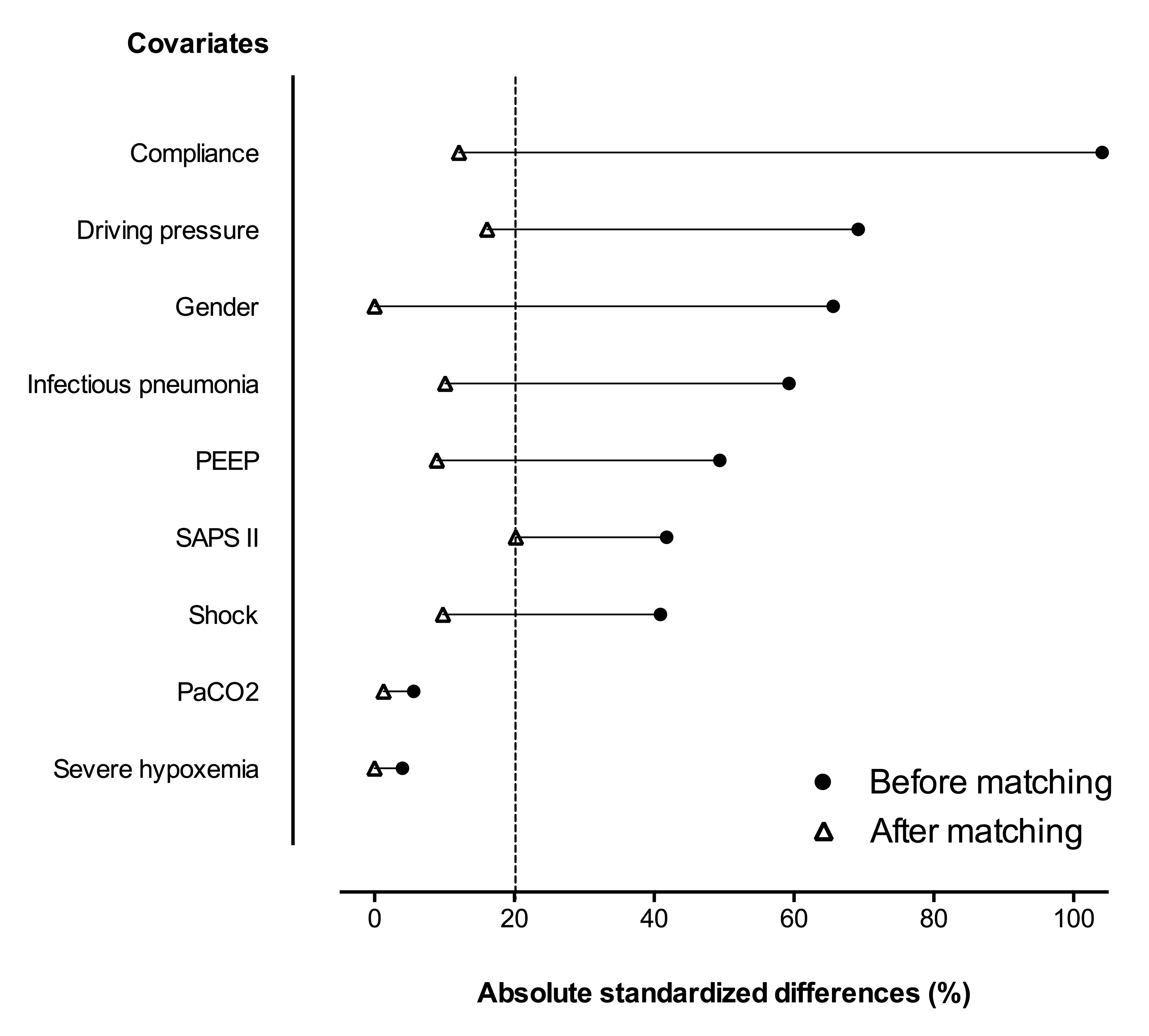 1.	Mekontso Dessap A, Boissier F, Charron C, Begot E, Repesse X, Legras A, Brun-Buisson C, Vignon P, Vieillard-Baron A. Acute cor pulmonale during protective ventilation for acute respiratory distress syndrome: prevalence, predictors, and clinical impact. Intensive Care Med 2015.Clinical manifestationsScoringPneumonia as cause of ARDS a1 pointDriving pressure ≥ 18 cmH2O1 pointPaO2/FiO2 ratio < 150 mmHg1 pointPaCO2 ≥ 48 mmHg1 pointTotal0-4 pointsNAll patientsn=362ACPn=88No ACPn=274p valueAge (years)36260 ± 1756 ± 2061 ± 160.008Male gender, n (%)362257 (71)60 (68)197 (72)0.5SAPS II 36254 ± 2251 ± 2154 ± 230.2Causes of ARDS, n (%)Pneumoniaa362184 (51)47 (53)137 (50)0.6Aspiration36287 (24)11 (13)76 (28)0.004Non-pulmonary sepsis36247 (13)7 (8)40 (15)0.1ACS-ARDS36224 (7)20 (23)4 (1)<0.001Other causes36236 (10)6 (7)30 (11)0.3Respiratory variablesTidal volume (mL/kg ideal body weight)3326.3 ± 1.06.1 ± 1.16.4 ± 0.90.006PEEP (cmH2O)3569 ± 49 ± 49 ± 40.3Plateau pressure (cmH2O)33324 ± 525 ± 524 ± 50.01Compliance (mL/cmH2O)32930 ± 1227 ± 1232 ± 120.001Driving pressure (cmH2O)33315 ± 517 ± 614 ± 4<0.001pH3567.32 ± 0.127.29 ± 0.137.33 ± 0.120.02PaO2/FiO2 (mmHg)362114 ± 41110 ± 41115 ± 410.3Severe hypoxemia, n (%)b362290 (80)79 (90)211 (77)0.009PaCO2 (mmHg)35645 ± 1349 ± 1843 ± 11<0.001Lactate (mmol/L)3562.5 ± 2.62.6 ± 2.82.4 ± 2.60.6Hemodynamic variables Heart rate (bpm)34999 ± 25110 ± 2496 ± 25<0.001Systolic arterial pressure (mmHg)334113 ± 21107 ± 21115 ± 210.004Mean arterial pressure (mmHg)33476 ± 1474 ± 1477 ± 140.06Shock, n (%)362244 (67)68 (77)176 (64)0.02Hemodynamic support, n (%)Norepinephrine362214 (59)58 (66)156 (57)0.2Epinephrine36229 (8)12 (14)17 (6)0.04Dobutamine36218 (5)8 (9)10 (4)0.05PrognosisICU length of stay, daysc015 (7-28)12 (6-21)16 (8-30)0.0128-day mortality, n (%)0158 (44)47 (53)111 (41)0.04ICU mortality, n (%)0188 (52)52 (59)136 (50)0.1